SOL·LICITUD DOCUMENTACIÓ CLÍNICA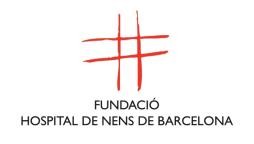 Dades personalsPacientNom i cognoms 	F. Naixement    	Persona sol·licitantNom i cognoms 			DNI:	 Telèfon de contacte 		E-mail:		 Relació amb el pacient	(Veure documentació necessària per tramitar la sol·licitud)El sol·licitant té la Pàtria Potestat del menor?	 Motiu de sol·licitudDocumentació sol·licitadaInformes(La petició d’ informes als professionals tindrà un cost de 30 euros i es sol·licitarà al servei amb posterioritat a la recepció d’aquesta sol·licitud i còpia de comprovant bancari. (Núm. de compte: ES24 2100 3288 3225 0000 4618). En el comprovant bancari serà imprescindible fer-hi constar el nom del servei i del pacient..)La documentació que sol·licita el pacient es: 	  Del servei (FHNB) de: 	    Documentació necessària per a tramitar la sol·licitudEn el moment de realitzar la sol·licitud, el sol·licitant haurà d’aportar la següent documentació:Entrega de documentació sol·licitadaEl termini màxim d’entrega de la documentació sol·licitada serà de 30 dies a comptar des de l’entrega de la sol·licitud, i comprovant bancari (en cas d’informes). Pare / Mare(pacients menors de 16 anys)Fotocopia DNI / Passaport del sol·licitant.Fotocopia DNI / Passaport del pacient(en cas de no tenir DNI/Passaport serà necessari adjuntar fotocòpia del llibre de família).Sol·licitud i comprovant de pagament bancari, (30€) en cas d’informe, indicant el nom del pacient i del servei.Pacient(pacients majors de 16 anys)-  Fotocopia DNI / PassaportSol·licitud comprovant pagament bancari, (30€) en cas d’informe, indicant el nom del pacient i del servei.Tutor legal(pacients menors de 16 anys)Fotocopia del documento acreditatiu de la designació judicial del tutorFotocopia DNI / Passaport del tutor legal.Fotocopia DNI / Passaport del tutelat.Sol·licitud i comprovant pagament bancari, (30€) en cas d’informe, indicant el nom del pacient i del servei.